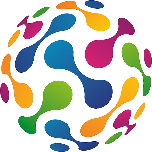 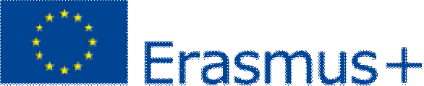 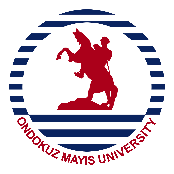 This is to declare that we confirm the application of the below academic / administrative staff to teach / train at Ondokuz Mayıs University (OMU) within the framework of Erasmus+ International Credit Mobility Programme.We hereby declare that the below staff is affiliated with our institution and we agree with the teaching / training programme proposed by the applicant. They have been selected according to the EU Commission’s principle that requires a call for application that addresses all potential participants and a selection process which is fair, transparent, objective and documented, ensuring equal opportunities to participants eligible for mobility (ICM Inter-Institutional Agreement, Part D). All calls, announcements, applicant lists and selection records are kept available upon demand.This certificate is issued upon the applicant’s request to be used only as a requisite for the applied mobility programme.Please have the form signed and stampedby your University’s / Institution’s International Office staff, and send it to OMU International Relations Office along with your application documents.CONFIRMATION OF THE APPLICATIONTo be Completed by the Applicant:To be Completed by the Applicant:To be Completed by the Applicant:Surname: First name:First name:Sending Institution:Sending Institution:Sending Institution:Program/Department:Program/Department:Program/Department:Signature:Signature:Place, Date:To be Completed by the Sending Institution SignatoryTo be Completed by the Sending Institution SignatoryTo be Completed by the Sending Institution SignatoryTo be Completed by the Sending Institution SignatoryNameFunctionPhone numberE-mail addressPlace, DateSignature:Signature:Stamp:Stamp: